Parts List for Lego Diffused Resistor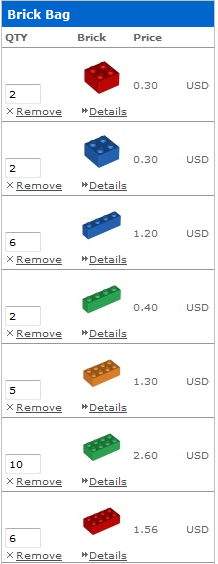 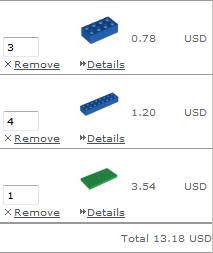 